Wooster VOXSaturday 11/21/20154pm, Lowry 119Today we discussed introducing a new division of labor [image of model attached on page 2] called the snowflake model. This model was suggested by PPAO at the training conference two weeks ago that Rachel, Gabrielle, and Alex attended. Eight people were present, all approved of the new model, however it was reached that it likely will not be adopted until next semester. Tabling for World AIDS Day was proposed—WAD is Tuesday, Dec. 1 right after we get back from thanksgiving break. If enough there is enough interest, tabling will happen. A doodle poll for tabling will be sent out. There was discussion of sex ed. committee’s Reproductive Rights and Resources event, Sex Week (hosted by k(no)w), and Queer Sex ed. The meeting ended with the group doing a story-sharing exercise that was used at the training conference. Members were asked to take a few minutes to develop their own story from their own experiences that motivated them to get involved with activism. Stories were then shared with partners, and then volunteers shared their story with the group at large. 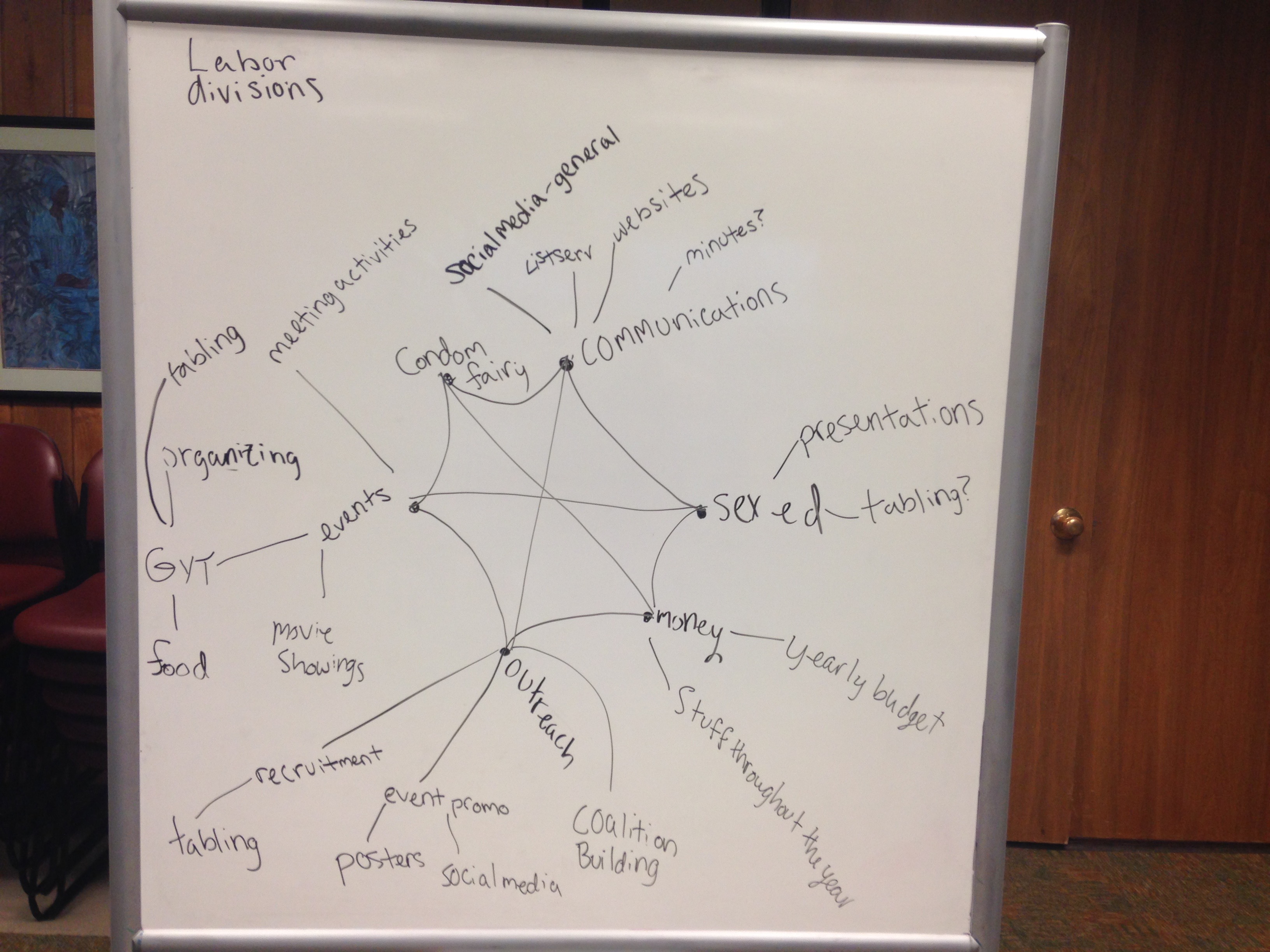 